附件1毕业生求职创业补贴申请表附件2毕业生求职创业补贴申请汇总表附件3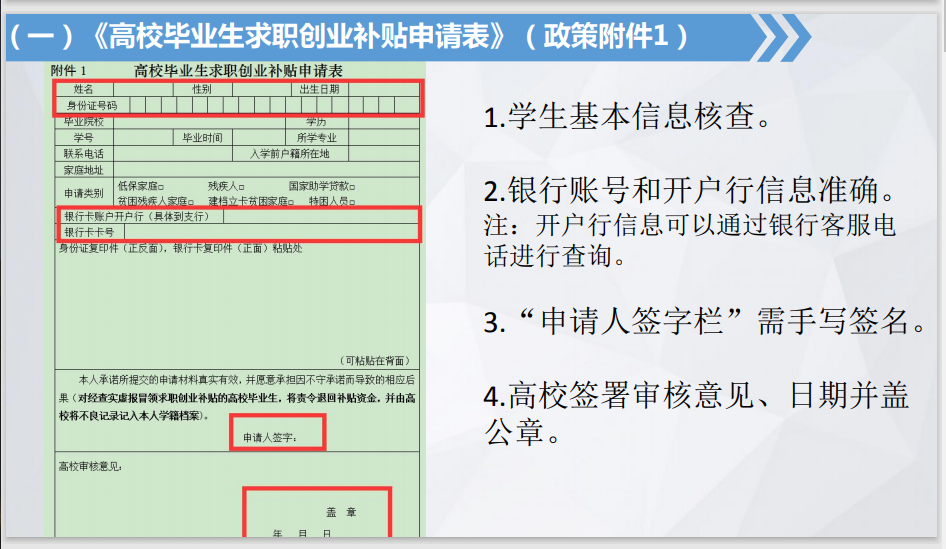 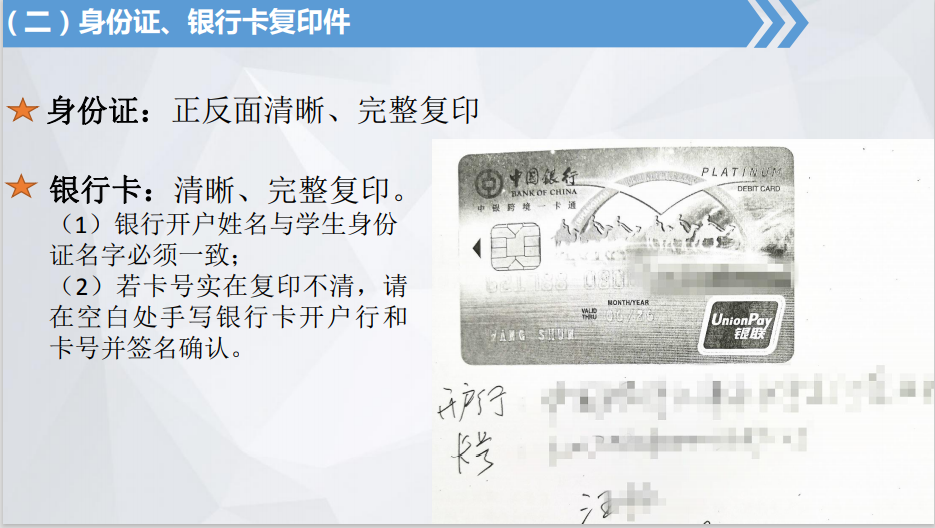 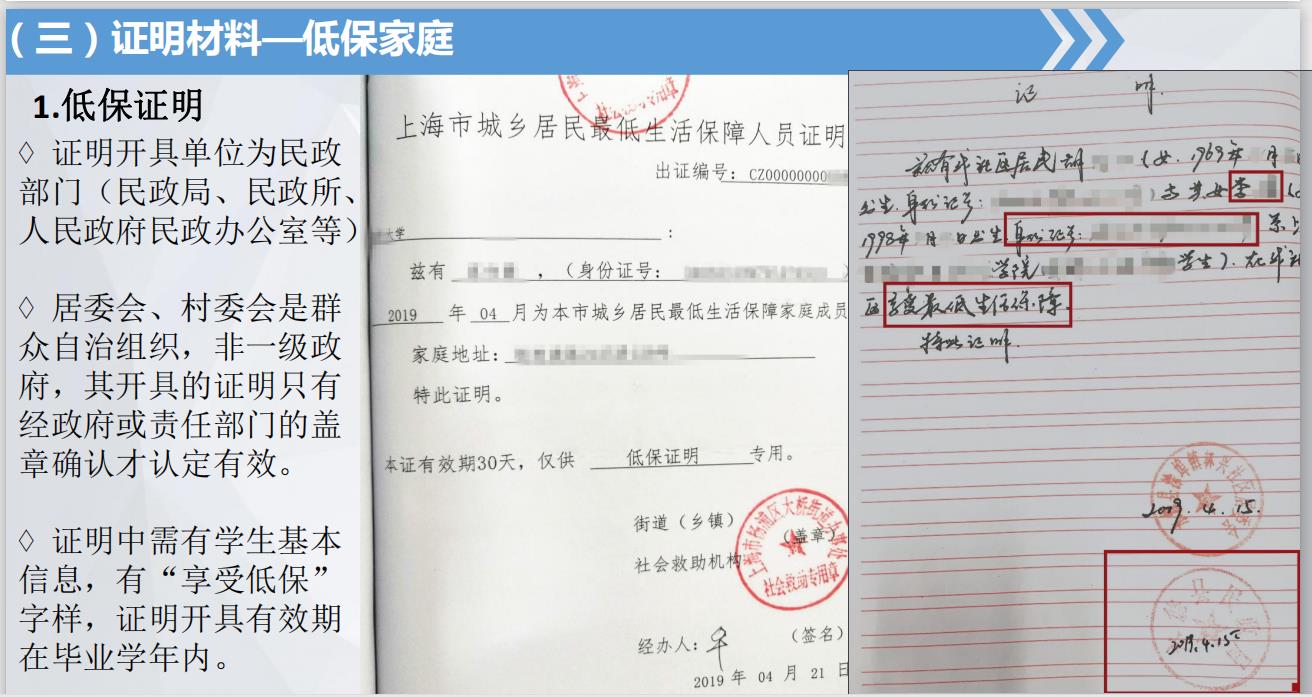 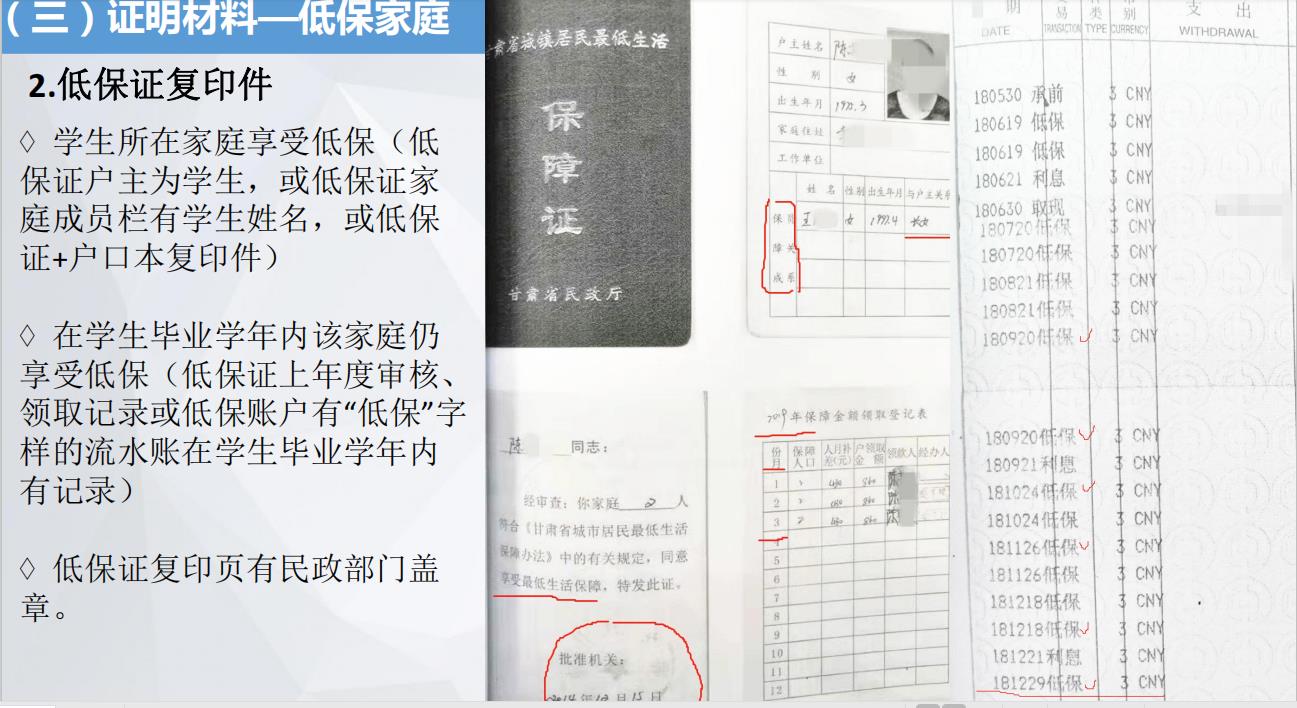 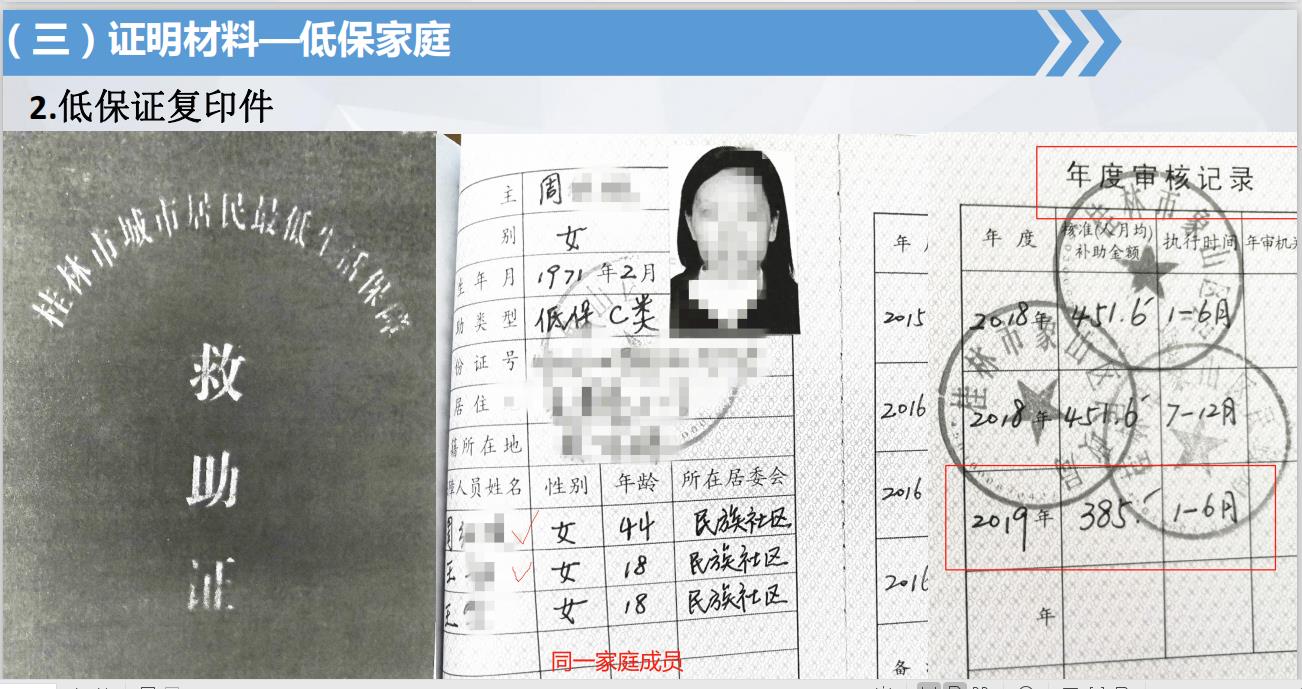 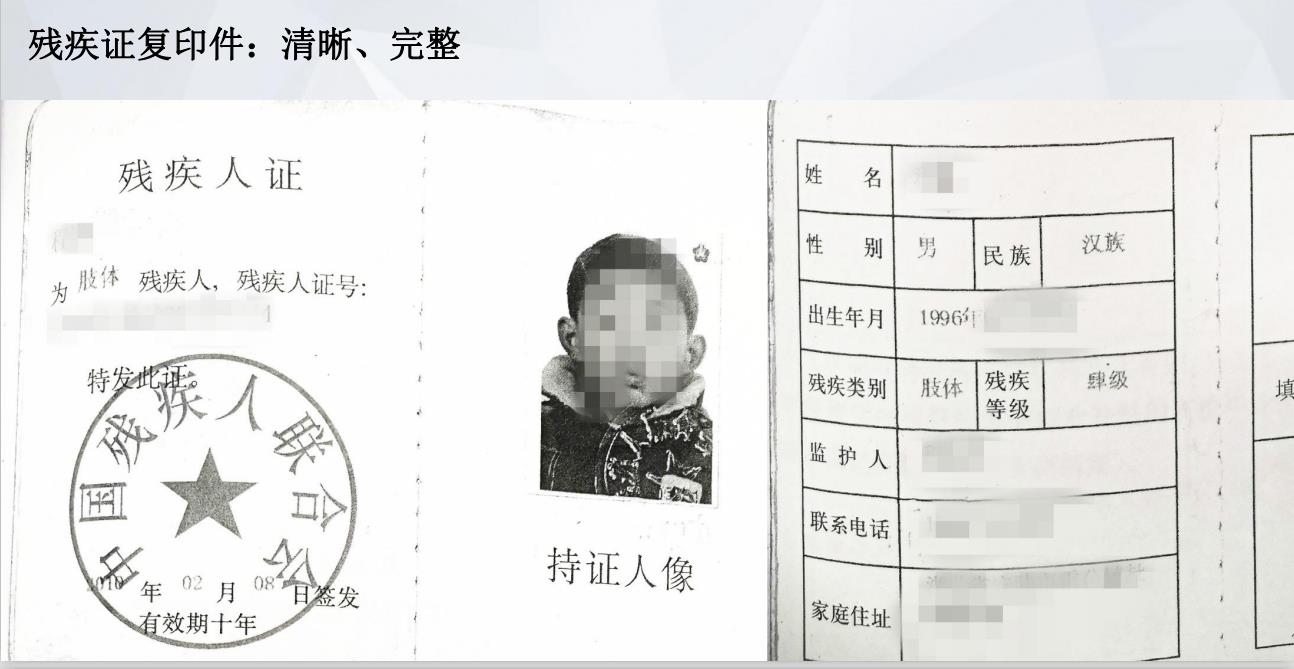 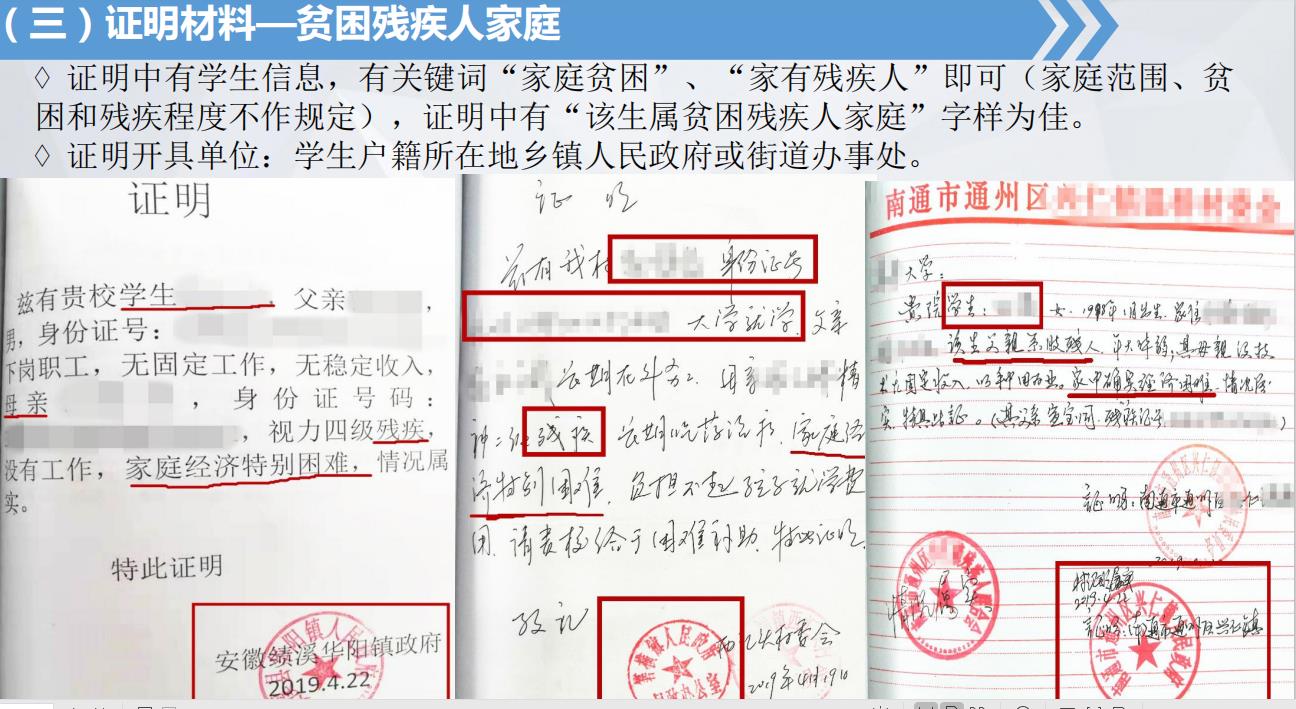 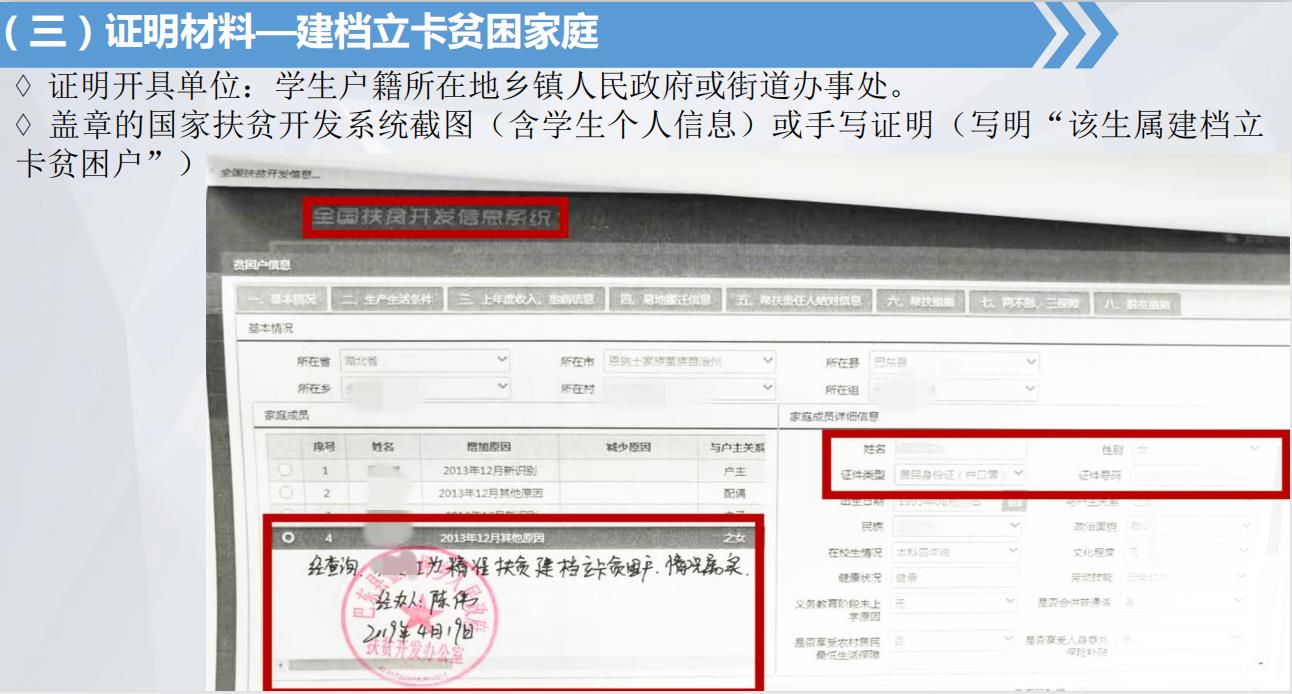 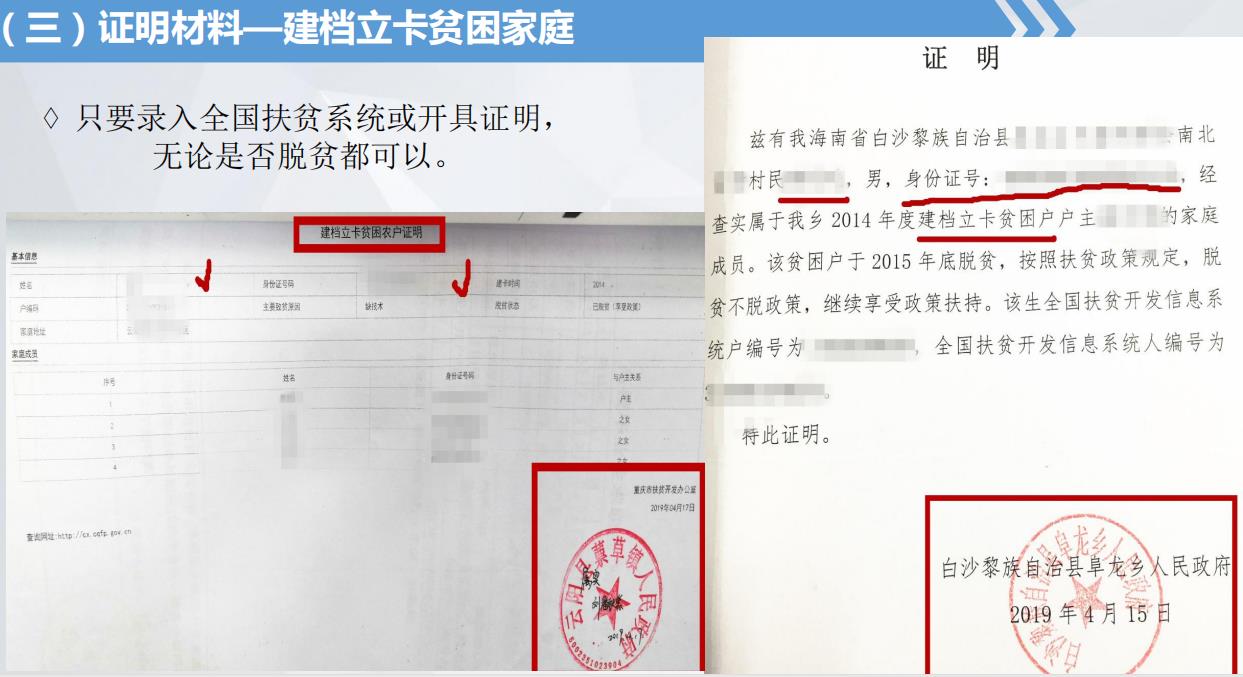 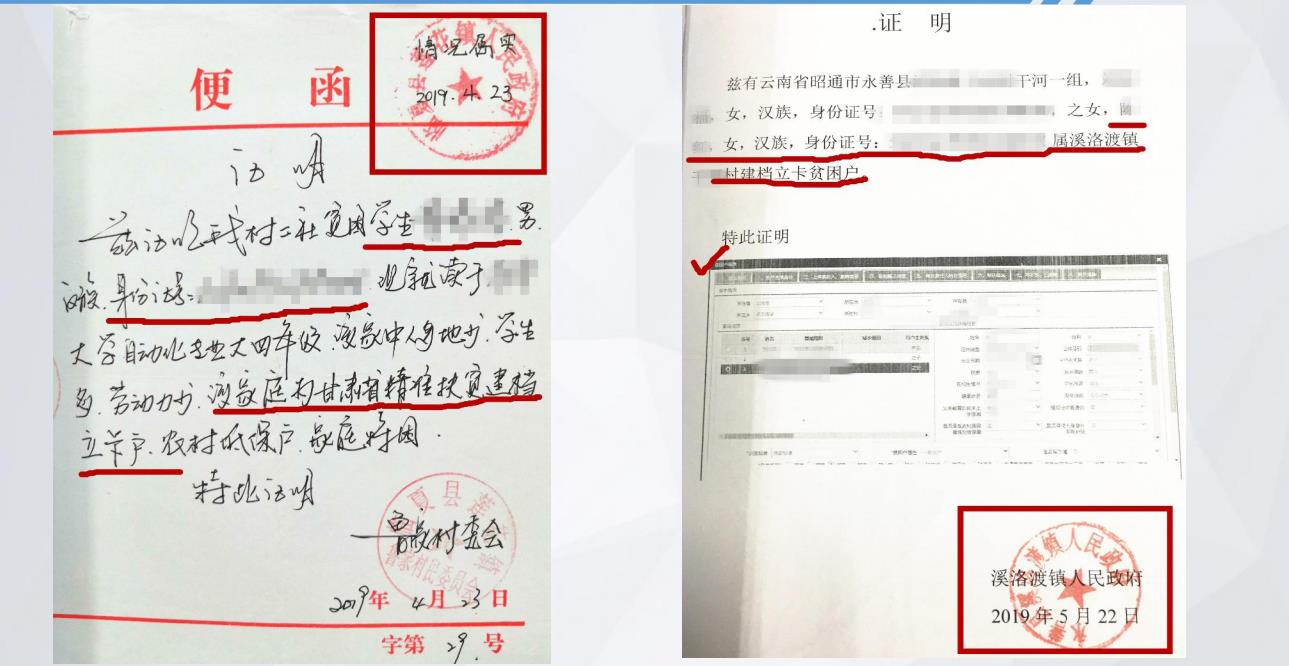 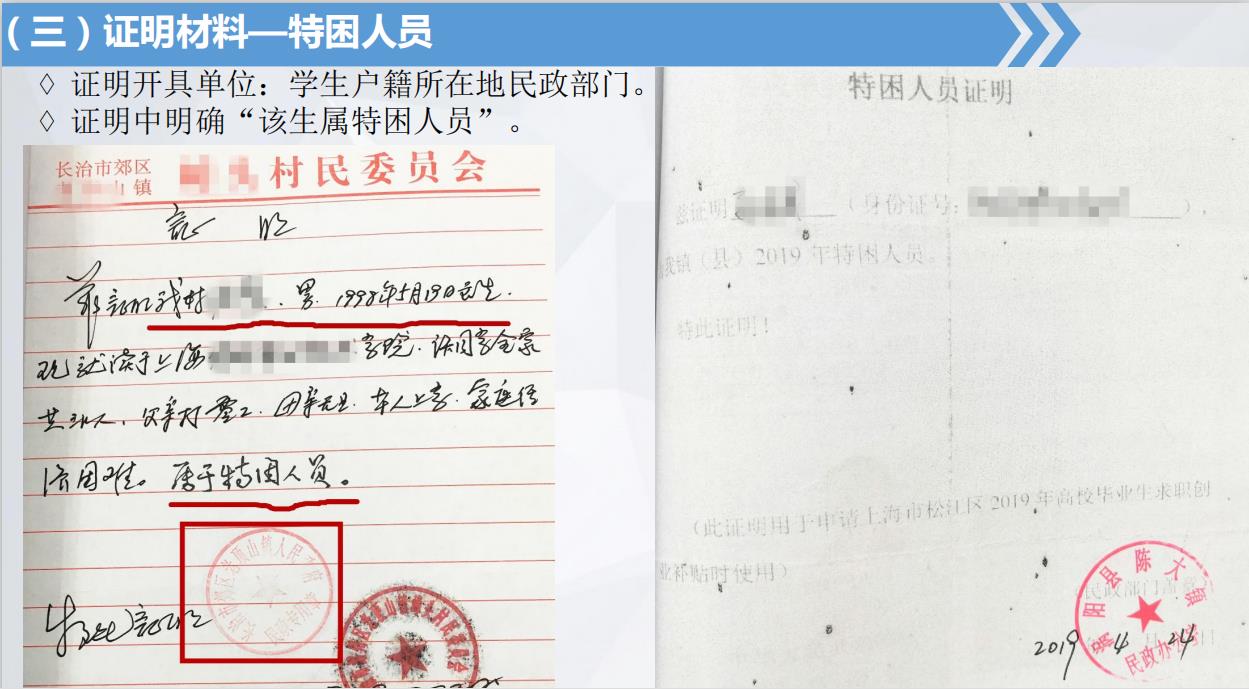 姓名性别性别性别性别性别性别出生日期出生日期出生日期出生日期身份证号码身份证号码身份证号码毕业院校学历学历学历学历学历学号毕业时间毕业时间毕业时间毕业时间毕业时间毕业时间所学专业所学专业所学专业所学专业所学专业联系电话入学前户籍所在地入学前户籍所在地入学前户籍所在地入学前户籍所在地入学前户籍所在地入学前户籍所在地入学前户籍所在地入学前户籍所在地入学前户籍所在地家庭地址申请类别低保家庭□         残疾人□         国家助学贷款□贫困残疾人家庭□   建档立卡贫困家庭□   特困人员□低保家庭□         残疾人□         国家助学贷款□贫困残疾人家庭□   建档立卡贫困家庭□   特困人员□低保家庭□         残疾人□         国家助学贷款□贫困残疾人家庭□   建档立卡贫困家庭□   特困人员□低保家庭□         残疾人□         国家助学贷款□贫困残疾人家庭□   建档立卡贫困家庭□   特困人员□低保家庭□         残疾人□         国家助学贷款□贫困残疾人家庭□   建档立卡贫困家庭□   特困人员□低保家庭□         残疾人□         国家助学贷款□贫困残疾人家庭□   建档立卡贫困家庭□   特困人员□低保家庭□         残疾人□         国家助学贷款□贫困残疾人家庭□   建档立卡贫困家庭□   特困人员□低保家庭□         残疾人□         国家助学贷款□贫困残疾人家庭□   建档立卡贫困家庭□   特困人员□低保家庭□         残疾人□         国家助学贷款□贫困残疾人家庭□   建档立卡贫困家庭□   特困人员□低保家庭□         残疾人□         国家助学贷款□贫困残疾人家庭□   建档立卡贫困家庭□   特困人员□低保家庭□         残疾人□         国家助学贷款□贫困残疾人家庭□   建档立卡贫困家庭□   特困人员□低保家庭□         残疾人□         国家助学贷款□贫困残疾人家庭□   建档立卡贫困家庭□   特困人员□低保家庭□         残疾人□         国家助学贷款□贫困残疾人家庭□   建档立卡贫困家庭□   特困人员□低保家庭□         残疾人□         国家助学贷款□贫困残疾人家庭□   建档立卡贫困家庭□   特困人员□低保家庭□         残疾人□         国家助学贷款□贫困残疾人家庭□   建档立卡贫困家庭□   特困人员□低保家庭□         残疾人□         国家助学贷款□贫困残疾人家庭□   建档立卡贫困家庭□   特困人员□低保家庭□         残疾人□         国家助学贷款□贫困残疾人家庭□   建档立卡贫困家庭□   特困人员□低保家庭□         残疾人□         国家助学贷款□贫困残疾人家庭□   建档立卡贫困家庭□   特困人员□低保家庭□         残疾人□         国家助学贷款□贫困残疾人家庭□   建档立卡贫困家庭□   特困人员□低保家庭□         残疾人□         国家助学贷款□贫困残疾人家庭□   建档立卡贫困家庭□   特困人员□低保家庭□         残疾人□         国家助学贷款□贫困残疾人家庭□   建档立卡贫困家庭□   特困人员□低保家庭□         残疾人□         国家助学贷款□贫困残疾人家庭□   建档立卡贫困家庭□   特困人员□低保家庭□         残疾人□         国家助学贷款□贫困残疾人家庭□   建档立卡贫困家庭□   特困人员□低保家庭□         残疾人□         国家助学贷款□贫困残疾人家庭□   建档立卡贫困家庭□   特困人员□银行卡账户开户行（具体到支行）银行卡账户开户行（具体到支行）银行卡账户开户行（具体到支行）银行卡账户开户行（具体到支行）银行卡账户开户行（具体到支行）银行卡账户开户行（具体到支行）银行卡账户开户行（具体到支行）银行卡账户开户行（具体到支行）银行卡账户开户行（具体到支行）银行卡账户开户行（具体到支行）银行卡账户开户行（具体到支行）银行卡卡号银行卡卡号身份证复印件（正反面），银行卡复印件（正面）粘贴处（可粘贴在背面）身份证复印件（正反面），银行卡复印件（正面）粘贴处（可粘贴在背面）身份证复印件（正反面），银行卡复印件（正面）粘贴处（可粘贴在背面）身份证复印件（正反面），银行卡复印件（正面）粘贴处（可粘贴在背面）身份证复印件（正反面），银行卡复印件（正面）粘贴处（可粘贴在背面）身份证复印件（正反面），银行卡复印件（正面）粘贴处（可粘贴在背面）身份证复印件（正反面），银行卡复印件（正面）粘贴处（可粘贴在背面）身份证复印件（正反面），银行卡复印件（正面）粘贴处（可粘贴在背面）身份证复印件（正反面），银行卡复印件（正面）粘贴处（可粘贴在背面）身份证复印件（正反面），银行卡复印件（正面）粘贴处（可粘贴在背面）身份证复印件（正反面），银行卡复印件（正面）粘贴处（可粘贴在背面）身份证复印件（正反面），银行卡复印件（正面）粘贴处（可粘贴在背面）身份证复印件（正反面），银行卡复印件（正面）粘贴处（可粘贴在背面）身份证复印件（正反面），银行卡复印件（正面）粘贴处（可粘贴在背面）身份证复印件（正反面），银行卡复印件（正面）粘贴处（可粘贴在背面）身份证复印件（正反面），银行卡复印件（正面）粘贴处（可粘贴在背面）身份证复印件（正反面），银行卡复印件（正面）粘贴处（可粘贴在背面）身份证复印件（正反面），银行卡复印件（正面）粘贴处（可粘贴在背面）身份证复印件（正反面），银行卡复印件（正面）粘贴处（可粘贴在背面）身份证复印件（正反面），银行卡复印件（正面）粘贴处（可粘贴在背面）身份证复印件（正反面），银行卡复印件（正面）粘贴处（可粘贴在背面）身份证复印件（正反面），银行卡复印件（正面）粘贴处（可粘贴在背面）身份证复印件（正反面），银行卡复印件（正面）粘贴处（可粘贴在背面）身份证复印件（正反面），银行卡复印件（正面）粘贴处（可粘贴在背面）身份证复印件（正反面），银行卡复印件（正面）粘贴处（可粘贴在背面）本人承诺所提交的申请材料真实有效，并愿意承担因不守承诺而导致的相应后果（对经查实虚报冒领求职创业补贴的毕业生，将责令退回补贴资金，并由学校将不良记录记入本人学籍档案）。                     申请人签字：本人承诺所提交的申请材料真实有效，并愿意承担因不守承诺而导致的相应后果（对经查实虚报冒领求职创业补贴的毕业生，将责令退回补贴资金，并由学校将不良记录记入本人学籍档案）。                     申请人签字：本人承诺所提交的申请材料真实有效，并愿意承担因不守承诺而导致的相应后果（对经查实虚报冒领求职创业补贴的毕业生，将责令退回补贴资金，并由学校将不良记录记入本人学籍档案）。                     申请人签字：本人承诺所提交的申请材料真实有效，并愿意承担因不守承诺而导致的相应后果（对经查实虚报冒领求职创业补贴的毕业生，将责令退回补贴资金，并由学校将不良记录记入本人学籍档案）。                     申请人签字：本人承诺所提交的申请材料真实有效，并愿意承担因不守承诺而导致的相应后果（对经查实虚报冒领求职创业补贴的毕业生，将责令退回补贴资金，并由学校将不良记录记入本人学籍档案）。                     申请人签字：本人承诺所提交的申请材料真实有效，并愿意承担因不守承诺而导致的相应后果（对经查实虚报冒领求职创业补贴的毕业生，将责令退回补贴资金，并由学校将不良记录记入本人学籍档案）。                     申请人签字：本人承诺所提交的申请材料真实有效，并愿意承担因不守承诺而导致的相应后果（对经查实虚报冒领求职创业补贴的毕业生，将责令退回补贴资金，并由学校将不良记录记入本人学籍档案）。                     申请人签字：本人承诺所提交的申请材料真实有效，并愿意承担因不守承诺而导致的相应后果（对经查实虚报冒领求职创业补贴的毕业生，将责令退回补贴资金，并由学校将不良记录记入本人学籍档案）。                     申请人签字：本人承诺所提交的申请材料真实有效，并愿意承担因不守承诺而导致的相应后果（对经查实虚报冒领求职创业补贴的毕业生，将责令退回补贴资金，并由学校将不良记录记入本人学籍档案）。                     申请人签字：本人承诺所提交的申请材料真实有效，并愿意承担因不守承诺而导致的相应后果（对经查实虚报冒领求职创业补贴的毕业生，将责令退回补贴资金，并由学校将不良记录记入本人学籍档案）。                     申请人签字：本人承诺所提交的申请材料真实有效，并愿意承担因不守承诺而导致的相应后果（对经查实虚报冒领求职创业补贴的毕业生，将责令退回补贴资金，并由学校将不良记录记入本人学籍档案）。                     申请人签字：本人承诺所提交的申请材料真实有效，并愿意承担因不守承诺而导致的相应后果（对经查实虚报冒领求职创业补贴的毕业生，将责令退回补贴资金，并由学校将不良记录记入本人学籍档案）。                     申请人签字：本人承诺所提交的申请材料真实有效，并愿意承担因不守承诺而导致的相应后果（对经查实虚报冒领求职创业补贴的毕业生，将责令退回补贴资金，并由学校将不良记录记入本人学籍档案）。                     申请人签字：本人承诺所提交的申请材料真实有效，并愿意承担因不守承诺而导致的相应后果（对经查实虚报冒领求职创业补贴的毕业生，将责令退回补贴资金，并由学校将不良记录记入本人学籍档案）。                     申请人签字：本人承诺所提交的申请材料真实有效，并愿意承担因不守承诺而导致的相应后果（对经查实虚报冒领求职创业补贴的毕业生，将责令退回补贴资金，并由学校将不良记录记入本人学籍档案）。                     申请人签字：本人承诺所提交的申请材料真实有效，并愿意承担因不守承诺而导致的相应后果（对经查实虚报冒领求职创业补贴的毕业生，将责令退回补贴资金，并由学校将不良记录记入本人学籍档案）。                     申请人签字：本人承诺所提交的申请材料真实有效，并愿意承担因不守承诺而导致的相应后果（对经查实虚报冒领求职创业补贴的毕业生，将责令退回补贴资金，并由学校将不良记录记入本人学籍档案）。                     申请人签字：本人承诺所提交的申请材料真实有效，并愿意承担因不守承诺而导致的相应后果（对经查实虚报冒领求职创业补贴的毕业生，将责令退回补贴资金，并由学校将不良记录记入本人学籍档案）。                     申请人签字：本人承诺所提交的申请材料真实有效，并愿意承担因不守承诺而导致的相应后果（对经查实虚报冒领求职创业补贴的毕业生，将责令退回补贴资金，并由学校将不良记录记入本人学籍档案）。                     申请人签字：本人承诺所提交的申请材料真实有效，并愿意承担因不守承诺而导致的相应后果（对经查实虚报冒领求职创业补贴的毕业生，将责令退回补贴资金，并由学校将不良记录记入本人学籍档案）。                     申请人签字：本人承诺所提交的申请材料真实有效，并愿意承担因不守承诺而导致的相应后果（对经查实虚报冒领求职创业补贴的毕业生，将责令退回补贴资金，并由学校将不良记录记入本人学籍档案）。                     申请人签字：本人承诺所提交的申请材料真实有效，并愿意承担因不守承诺而导致的相应后果（对经查实虚报冒领求职创业补贴的毕业生，将责令退回补贴资金，并由学校将不良记录记入本人学籍档案）。                     申请人签字：本人承诺所提交的申请材料真实有效，并愿意承担因不守承诺而导致的相应后果（对经查实虚报冒领求职创业补贴的毕业生，将责令退回补贴资金，并由学校将不良记录记入本人学籍档案）。                     申请人签字：本人承诺所提交的申请材料真实有效，并愿意承担因不守承诺而导致的相应后果（对经查实虚报冒领求职创业补贴的毕业生，将责令退回补贴资金，并由学校将不良记录记入本人学籍档案）。                     申请人签字：本人承诺所提交的申请材料真实有效，并愿意承担因不守承诺而导致的相应后果（对经查实虚报冒领求职创业补贴的毕业生，将责令退回补贴资金，并由学校将不良记录记入本人学籍档案）。                     申请人签字：学校审核意见：盖  章年   月   日学校审核意见：盖  章年   月   日学校审核意见：盖  章年   月   日学校审核意见：盖  章年   月   日学校审核意见：盖  章年   月   日学校审核意见：盖  章年   月   日学校审核意见：盖  章年   月   日学校审核意见：盖  章年   月   日学校审核意见：盖  章年   月   日学校审核意见：盖  章年   月   日学校审核意见：盖  章年   月   日学校审核意见：盖  章年   月   日学校审核意见：盖  章年   月   日学校审核意见：盖  章年   月   日学校审核意见：盖  章年   月   日学校审核意见：盖  章年   月   日学校审核意见：盖  章年   月   日学校审核意见：盖  章年   月   日学校审核意见：盖  章年   月   日学校审核意见：盖  章年   月   日学校审核意见：盖  章年   月   日学校审核意见：盖  章年   月   日学校审核意见：盖  章年   月   日学校审核意见：盖  章年   月   日学校审核意见：盖  章年   月   日序号毕业生姓名身份证号码性别专业学号毕业时间入学前户籍所在地联系电话开户银行帐号